Charles Ramsey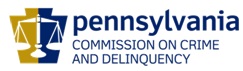 ChairmanDerin Myers Acting Executive DirectorOVS NewsletterOctober 11, 2017In this Issue... Inspirational QuoteReminder To All RASA And VOJO Programs: 3rd Quarter Program Reports Will Be Due October 20, 2017!Compensation Corner – Manual Update and Spanish Claim FormOVC: Hate Crime Fact SheetVictims Compensation Assistance Program Online TrainingsOctober Is Domestic Violence Month: Finding Jenn’s VoiceInvisible Wounds Of Las Vegas Shooting Could Affect Tens Of ThousandsInnovative Fundraisers: 2 Penguins Players Bring Dogs To Mutts & Margaritas Benefit In HarrisonUpcoming Training Opportunities Through PCADVOn the Streets Where We Live: Unmasking Human TraffickingPDAI Victim Services Training NewsNAVRA: Upcoming Live CLE TrainingsAdvoz: Fall 2017 Trainings Now OpenNCVC: 2017 National Training Institute2018 National Crime Victims’ Rights Week Community Awareness Projects: Funding OpportunityScholarships Available For 2017 National Victim Service ConferencesUpcoming Events WebEx Online Trainings Available
Compensation Related: Basic, Advanced-Counseling, Transportation Expenses, Restitution and much more!Credits towards VOCA/RASA/VOJO training requirements are available for all sessions (unless indicated otherwise in the session description).  To receive training credits:  1) you must be logged into the session and 2) the WebEx application must be on your computer for the entire duration of the session.  As the OVS recognizes that emergencies may arise and you may not be able to attend the entire session, there is no prohibition against attending part of a session (although training credits will not be given in that instance).Training/Networking OpportunitiesAdditional RASA/VOJO/VOCA Approved TrainingReturn to top Inspirational QuoteKindness is a language the deaf can hear, and the blind can see.   Mark TwainReturn to top Reminder To All RASA And VOJO Programs: 3rd Quarter Program Reports Will Be Due October 20, 2017!The following program reports for the 3rd quarter of the current RASA and VOJO grants will need to be submitted in Egrants by October 20th:RASA Program Reports – quarterly report due for the period from July 1 – September 30, 2017 VOJO Program Reports – quarterly report due for the period from July 1 – September 30, 2017 Note:  Quarterly fiscal reports for RASA and VOJO grants will also be due in Egrants by October 20, 2017.If you should have any questions or need assistance completing your quarterly program reports, please contact Vicki McCloskey at Vmccloskey@pa.gov or (717) 265-8746, or Maria Katulis at mkatulis@pa.gov or (717) 265-8741.  For fiscal report questions, please contact the fiscal staff person listed on your grant.  If you need technical assistance with Egrants, you may contact the Egrants Support Line at (717) 787-5887.Return to top Compensation Corner – Manual Update and Spanish Claim FormThe VCAP Manual was recently updated.  You can access the Manual by clicking here or here. A Spanish claim form was recently added to the website.  Please utilize this claim form when assisting Spanish speaking victims/claimants.  The Spanish claim form can be found by clicking here. Return to top OVC: Hate Crime Fact SheetA hate crime is a criminal offense that is motivated by personal prejudice and directed at others because of their perceived race, ethnicity, sexual orientation, gender, gender identity, religion, or disability. One hate crime offense may include multiple victimizations. Since 1992, the FBI Uniform Crime Reporting (UCR) Program has collected and published information annually on the number of hate crime incidents, offenses, victims, and perpetrators in the United States. These statistics allow law enforcement agencies, policy-makers, and victim service agencies to better understand and address prominent issues regarding hate and bias. Please click here to learn more. Return to top Victims Compensation Assistance Program Online Trainings  The following trainings will be held on October 26, 2017Myths of Compensation - 11:00 a.m. – 12:00 p.m. Click here to register. Counseling Expenses Clinic - 1:00 p.m. – 2:00 p.m. Click here to register. The following trainings will be held on November 7, 2017 Stolen Benefit Cash Expenses Clinic - 9:30 a.m. – 10:30 a.m. Click here to register.  Loss of Support Clinic - 11:00 a.m. – 12:00 p.m. Click here to register.The following trainings will be held on November 16, 2017 Basic Compensation - 10:00 a.m. – 12:00 p.m. Click here to register. Transportation Expenses Clinic - 1:00 p.m. – 2:00 p.m. Click here to register. The following training will be held on December 12, 2017Restitution Basics - 10:00 a.m. – 11:00 a.m. Click here to register. All trainings count towards 1 hour of the required RASA/VOCA/VOJO training hours, except Basic Compensation which counts towards 2 and DAVE training which counts towards 2.15.Return to topOctober Is Domestic Violence Month: Finding Jenn’s VoiceOn March 16, 2011, 27-year old veterinary technician, Jennifer Snyder of Allentown, PA was murdered by her married boyfriend of more than 2 years after he learned that she was pregnant. Veterinarian David Rapoport shot Jenn twice in the mouth and once in the back and then dumped her body in a wooded ravine. He was arrested 6 days later, eventually pleading guilty to avoid the death penalty. He is now serving 2 life sentences for his crimes.Join Pennsylvania state government officials for the screening of an important film called “Finding Jenn’s Voice”. Filmmaker Tracy Schott, along with several of the women featured in the film, will be present at the screening and will be joined afterward by Victim Advocate Jennifer Storm and Corrections Secretary John Wetzel, for a panel discussion about domestic violence. Other key issues discussed will include bail reform and risk assessments to help present these types of horrific events. Commonwealth of Pennsylvania employees are encouraged to attend this event. When: October 20, 2017, from 11a.m.to 3p.m.Where: Keystone Building, Public Hearing Room 1, HarrisburgFor more information, please visit www.findingjennsvoice.com. Return to topInvisible Wounds Of Las Vegas Shooting Could Affect Tens Of ThousandsWhen she was under fire, dodging bullets at the Route 91 Harvest festival on Sunday, Megan Greene felt an odd sense of purpose. “If you’re still breathing, you’re fine,” she told a panicky woman trying to escape with her mother, who uses a wheelchair. Greene remained calm on the long drive home to Simi Valley, Calif. But when she finally pulled into her driveway Monday morning, she burst into tears — the first outward sign of the invisible wounds that have come to plague her since the massacre. Please click here to read more. Return to topInnovative Fundraisers: 2 Penguins Players Bring Dogs To Mutts & Margaritas Benefit In HarrisonPittsburgh Penguins Matt Murray and Bryan Rust said no to domestic violence in one of the cutest ways possible — by cuddling with their pooches. “We're both big dog lovers; we've got dogs of our own,” Rust said. “We thought it was a good cause to kind of just come out here and help raise some money and raise some awareness.” Please click here to read more. Return to topUpcoming Training Opportunities Through PCADV “Responding to Human Trafficking: Laws, Language and Links”Human trafficking is a form of modern day slavery that is occurring throughout Pennsylvania.  This training is designed to assist professionals working in the justice system to identify victims of human trafficking, increase knowledge of legal protections for human trafficking victims, understand how language access impacts victims seeking assistance through the courts, and become familiar with both the laws governing languages access as well as the court’s roles and responsibilities for language access.  Court administrators, PFA office staff, judges, prosecutors, children’s advocates, domestic violence and sexual assault advocates and victim/witness coordinators are encouraged to attend.  Location and registration information are below:November 1, 2017, PCADV Offices, 1 pm – 4pm3605 Vartan Way, Suite 101, Harrisburg, PA 17110Please click here to register online.November 9, 2017, Hyatt Place Cranberry, 1 pm – 4 pm136 Emeryville Drive, Cranberry, PA 16066Please click here to register online.December 12, 2017, Holiday Inn I-78 Lehigh Valley, 1 pm – 4 pm7736 Adrienne Drive, Breningsville, PA 18031Please click here to register online.Return to topOn the Streets Where We Live: Unmasking Human TraffickingHuman trafficking is a widespread problem that affects communities at many levels.  During this training, participants will learn to recognize and respond to various forms of human trafficking and the people affected by these crimes.  Recognizing that this complex issue requires a multidisciplinary response, perspectives and recommendations from law enforcement, victim services providers, and medical professionals will be explored.  October 24th, 2017
9am - 12pm OR 1pm - 4pm
Dixon University Center
2986 N 2nd St., Harrisburg, PA 17110
Richards Room 102 Recital Hall Please click here to learn more or to register. For questions about the training, please contact Karen Galbraith, Training Projects Coordinator, at kgalbraith@pcar.org or 717-728-9740 x 138.For questions about registration, please contact Erin Levine, Database & Registration Coordinator, at elevine@pcar.org, or 717-728-9740 x 106.
 Deadline for Registration: October 20, 2017     This training has been approved for 3 hours of PCCD annual training.Return to topPDAI Victim Services Training NewsThe following Victim Services training is now open for registration on the PDAI website.

Restitution Issues in the Criminal and Juvenile Justice SystemsWednesday, November 29, 2017
The Toftrees Golf Resort
One Country Club Lane
State College, PA  16803$25 Registration Fee. Scholarships are available.

Overview: The Victims’ Services Program shall inform and advocate, on behalf of victims, regarding their right to restitution under Pennsylvania law and advocate on behalf of the victim(s) for the necessity and collection of restitution. This training will provide the necessary information and skills to advocate on behalf of victims.
If you need additional information, please contact Donna Hull at 484-947-4837 or donna@dhullconsulting.com.October Foundational AcademyOctober 18-20, 2017
The Hyatt Place219 West Beaver AvenueState College, Pennsylvania 16801

Attendance at the 2017 Foundational Academy will help new victim service professionals identify and understand their roles and job responsibilities as outlined by PCCD’s Consolidated Victim Service Program Standards. This training has reached its maximum capacity of 60. A waiting list has been started. To be included on the waiting list, please email Donna Hull at donna@dhullconsulting.com. Return to topNAVRA: Upcoming Live CLE TrainingsNAVRA offers affordable continuing legal education (CLE) trainings on various topics of interest to practitioners working with crime victims. ​ All live online trainings are open to the public.Ethical Considerations for Safeguarding Victim Privacy in a Digital WorldDate:  Friday, November 17, 2017
Time:  11:30 a.m. - 1:05 p.m. (Pacific) 
Duration:  95 minutes (1.5 credits) 
Cost:  $36.85 for Enhanced NAVRA members, $55 for Free NAVRA members/public.  For group viewing rate with no CLE credit, visit registration ticket for more information.
For more information, please click here. Return to top Advoz: Fall 2017 Trainings Now OpenRestorative Justice Victim-Offender Conferencing Training October 13, 14, 20, 21 9 -5 pm Learn about the following topics: • Victim-offender conferencing process • Trauma informed practices • Victim rights and needs • Ethics • Communications tools Practice being a facilitator through multiple role plays.Location: HACC-Lancaster Campus 1641 Old Philadelphia Pike Lancaster, PA 17602 Early Bird Fee for those planning to volunteer with Advoz is $95 and includes professional leadership, written and digital materials (a book, manual, and DVD) and refreshments/snacks. Early Bird Fee for those who are using the training for professional development purposes is $375. The fee includes CLEs for attorneys or CEUs for social workers, professional counselors and marriage and family therapists. Register Online at: www.advoz.org/services/training This training is approved for 31 hours of PCCD Annual Training.Return to topNCVC: 2017 National Training InstituteThe National Center for Victims of Crime is holding its 2017 National Training Institute, December 5-7, 2017, in Portland, Oregon! The Training Institute features more than 130 leading experts and 80 skill-building workshops with several key presentations pertaining to Advocacy. This two-and-one-half day training offers a chance to network and learn from other professionals in the victims’ field, as well as connect with victim advocates, law enforcement, counselors, program managers, attorneys, social workers, researchers, nurses, policymakers, system-based service providers, and other leaders from across the country. Please click here for more information. Return to top 2018 National Crime Victims’ Rights Week Community Awareness Projects: Funding OpportunityThe National Association of VOCA Assistance Administrators (NAVAA), in cooperation with the Office for Victims of Crime (OVC), is offering funding to aid approximately 60 communities in conducting public awareness initiatives during National Crime Victims' Rights Week (NCVRW), April 8 - 14, 2018. Each April since 1981, when President Ronald Reagan proclaimed the first Victims' Rights Week, communities across the nation have held public rallies, candlelight observances, and commemorative activities to promote awareness of victims' rights and needs. OVC helps communities organize these activities and initiatives by supporting the development and dissemination of the National Crime Victims' Rights Week Resource Guide, which provides national statistics on crime and victimization, sample speeches and proclamations, sample press releases, and camera-ready artwork. Please click here to learn more.Application Process and Deadline: Monday, October 16, 2017Return to topScholarships Available For 2017 National Victim Service ConferencesThe Pennsylvania District Attorneys Institute (PDAI) is pleased to announce the availability of funding for scholarships to attend eligible national victim service conferences.  This funding is made available through a grant awarded to PDAI by the Pennsylvania Commission on Crime and Delinquency (PCCD) for subsidizing the costs associated with attending these training conferences.  These costs may include registration fees, per diem (for food), and reasonable transportation and lodging expenses.  The scholarships are only available to victim service professionals to attend any national conference focused on victim service training.  To qualify, the applicant’s entire job focus must be on providing support, information, and assistance to victims.  Any eligible conference must be completed within the 2017 calendar year.  Only one person per agency can receive a scholarship and only after providing a sufficient justification of need.  Recipients are selected based upon the information provided in the application, the number of scholarships previously awarded, and remaining available funding. Please click here for the Scholarship Application. Return to topThe next OVS Newsletter will be published on Wednesday, October 25, 2017.  If you would like any training events, fundraisers, or notable news published in this newsletter, please submit them to Heather Hewitt at hhewitt@pa.gov by October 18, 2017.
You have signed up to receive the OVS Newsletter from the Office of Victims' Services.  This newsletter will be sent to you on a biweekly basis via email.  If your email address changes or you would like to be removed from the OVS Newsletter distribution list, please contact Heather Hewitt at (717) 265-8730 or via email at hhewitt@pa.gov.Pennsylvania’s Office of Victims’ Services  |  3101 North Front Street  |  Harrisburg, PA  17110  |  (717) 783-0551www.pccd.pa.gov PA Crime Victims Websitewww.pcv.pccd.pa.govTwitter: @PaCrimmCom 